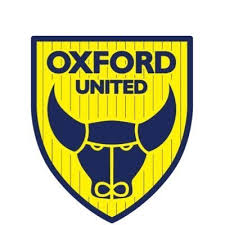 Match Days, Tours and Tournaments Policy
Oxford United Football Club endeavours to ensure player’s safety at all times and follow the Code of Conduct along with the other relevant policies.Match Days:When travelling to and from venues in/on club provided transport coaches will be responsible for players at all times.
Vehicles used for carrying players and coaches will be roadworthy, checks to be made on vehicles prior to each journey and vehicles insured for the purpose
All drivers of any vehicles used to transport players and coaches will have passed relevant driving tests and hold proper insurance to do so.
On longer journeys two drivers will travel together in minibuses to enable rest periods to be taken.Hired vehicles and drivers will be hired from reputable companies.Please refer to Transport Policy for areas around travel Safety. Residential Tours and International TournamentsAll of the above will be taken into consideration along with the following below points.If residential tours & International Tour/Tournament are undertaken, accommodation booked will be of suitable standard for players’ safety and comfort.A meeting will take place prior to going away to set ground rules and discuss with players & parents tour schedule A designated welfare officer will be identified for the trip. The will also be points of contact of for members of staff who have not traveled who are to be contacted if a problem.Detailed itinerary issued to all staff who are traveling, this will include emergency contact details and medical information for players.Risk Assessments completed in line with EFL ruling All parent/guardian permissions will be sought.  Coaching staff will not share rooms with players.Adequate adult/player ratios will be considered for any residential tours.When traveling abroad the following planning and considerations will take place:Appropriate insurance cover will be arranged which includes medical cover.It will be established if there is a need for VisasTravelers will be asked to bring with them there European Health Insurance CardsConsideration will be given to the implications of communication barriers where countries are not English speaking.On Arrival:Risk Assessment completed/reviewed.All rooms will be checkedStaff to ensure there is no access to alcohol in the roomStaff to ensure that everyone is aware of fire exits and emergency procedures***********In addition to the existing policy, during the period of Return to Play from COVID-19 the Football Club and Academy have made a number of additions to our welfare, operational and safeguarding procedures. These include, but are not limited too:Logistical process for social distancing at the Training Ground. Small group training in Phase 1 and Phase 2Weekly welfare and safeguarding meetings with specific COVID-19 allocated staffAdditional risk assessment planning for all Academy operationsRegular contact between Academy COVID-19 Officer (DH) and Club COVID-19 Officer (NMc)